 Проект «Эти мудрые сказки!»                                                                   МКДОУ д. сад № 489                                                  Воспитатели: Баталова Е.В.                                                                            Корниенко О.А.                                                                              Вид проекта: творческий Продолжительность проекта: среднесрочный (февраль-март 2019 г.)Участники проекта: дети средней группы, родители воспитанников, воспитатели.     Интеграция образовательных областей: «Познавательное      развитие», «Социально - коммуникативное  развитие»,     «Художественно  -  эстетическое развитие».  Актуальность выбора темы проекта.Дошкольное детство - очень важный этап воспитания внимательного, чуткого читателя, любящего книгу, которая помогает ему познать окружающий мир и себя в нем, формировать нравственные чувства и оценки, развивать восприятие художественного слова.Любой дошкольник является читателем, даже если он не умеет читать, а только слушает чтение взрослых. Но он выбирает, что будет слушать, он воспринимает то, что слышит, а слышит то, что ему интересно.Необходимость приобщения детей к чтению бесспорна. Книга совершенствует ум ребёнка, помогает овладеть речью, познавать окружающий мир.Для повышения интереса к книге, любви к чтению нами был разработан проект «Эти мудрые сказки!». В процессе данного проекта частично реализуются задачи образовательной области «Художественная литература».Детская сказка - это первая и немаловажная ступень ребёнка к познанию окружающего его мира. Художественные образы и язык, которыми оперируют русские народные сказки, прост и понятен даже маленькому ребёнку. Слушая сказку, ребёнок незаметно подсознательно впитывает жизненно важную для него информацию, способы разрешения различных сложных ситуаций. Посредством сказки легче всего рассказать малышу первые и самые важные принципы нравственности: что такое «хорошо» и что такое "плохо". Сказки детям дают простор для воображения. Ребёнок приобретает навыки мысленно действовать в воображаемых ситуациях, а это является основой для будущего творчества.Народные сказки учат. Они всегда заканчиваются победой добра. Добро побеждает, а зло наказывается. Ребёнок может представить себя положительным героем, ведь в сказках герой всегда будет вознаграждён, а злодей наказан. Добро в сказках представлено не сводом скучных правил и наставлений, а в образах сильных богатырей, смелых принцев, добрых и справедливых волшебников. Сказки способствуют развитию эмоций и нравственному развитию ребёнка.Выбирая первые сказки для малыша необходимо принимать во внимание уровень его психического развития. Сказка не должна пугать ребёнка, а должна приносить пользу. Хорошо если первые сказки будут с красивыми и яркими иллюстрациями - это повышает интерес малыша и улучшает понимание сказки.Трудно переоценить значение сказки в жизни ребёнка. В детской сказке он найдёт всё самое важное и необходимое ему в дальнейшей жизни.                                                      -2-Цели проекта:- Развитие устойчивого интереса к сказке как к произведению искусства;- раскрытие ценности совместного творчества детей и их родителей.Задачи проекта:1. Вызвать у детей интерес к книгам, их рассматриванию (вместе со взрослыми и самостоятельно).2. Расширить представления детей о сказках.3. Создавать атмосферу эмоционального комфорта, взаимопонимания и поддержки; прививать умение прийти на помощь в трудную минуту.4. Развивать традиции семейного чтения.5. Продолжать формировать книжный уголок.План реализации проекта:1. Чтение русских народных сказок в ходе НОД и в свободной деятельности;2. Рассматривание иллюстраций к русским народным сказкам, выполненных разными художниками;3. Знакомство с биографиями художников–иллюстраторов (Рачева Е. М, Васнецова Ю. А.) и их портретами в ходе организации НОД «Кто рисует картинки к сказкам?»;4. Оформление выставки рисунков «Сказка, прочитанная мамой», выполненных детьми совместно с родителями в приемной группы;5. Театрализация сказки «Репка»;6. Организация выставки рисунков по русским народным сказкам.Продукт проектной деятельности:1. Выставка рисунков по русским народным сказкам, выполненных детьми совместно с родителями;2. Пополнение библиотечки группы за счет сказок, которые родители читали детям дома, и которые ребята принесли в подарок группе;Мероприятия проекта1 этап – подготовительный- Подбор методической литературы по данной теме;- Подбор детской художественной литературы;- Подготовка к проведению НОД «Кто рисует картинки к сказкам?»;- Формулировка цели, задач, конечного продукта проекта.- Чтение русских народных сказок в процессе проведения НОД и в                                                -3-свободной деятельности;- Рассматривание иллюстраций к сказкам художников Е. М. Рачева, Ю. А. Васнецова.- Привлечение родителей к участию в проекте;- Написание объявления о начале работы проекта, приглашение родителей к участию в выставке рисунков на тему «Сказка, прочитанная мамой»;- Чтение русских народных сказок и рассматривание иллюстраций ребятами дома с родителями.2 этап – основнойРазработка конспектов НОД, запланированных по ходу проекта.- Чтение русских народных сказок в процессе проведения НОД и в свободной деятельности;- Рассматривание иллюстраций к русским народным сказкам;- Проведение НОД «Кто рисует картинки к сказкам?»;- Проведение НОД по русской народной сказке «Репка»;      - Театрализация сказки «Репка»;      - Выставка рисунков, выполненных детьми совместно с их родителями         на тему «Сказка, прочитанная мамой».3 этап – заключительный- Выставка рисунков по русским народным сказкам.Аналитический этап: анализ эффективности работы по проекту, обобщение опыта.В ходе реализации данного проекта дети средней группы знакомились с большим количеством русских народных сказок, приобщались к истокам русского народного творчества, рассматривали иллюстрации к сказкам, сравнивали их. Это происходило и в детском саду – в свободной деятельности и в ходе НОД, и дома при общении детей со своими родителями.   В итоге у ребят сформировался устойчивый интерес к художественным произведениям русского народа и народов мира. Дети узнали сказки, о которых не слышали. При обсуждении русских народных сказок дети описывали свои ощущения от услышанного, от поступков персонажей. У детей формировались такие черты характера, как сочувствие, сопереживание, соучастие, терпение, умение оказать помощь другу.                                       -4- Сказки способствовали нравственному развитию воспитанников группы. Считаем, что в ходе реализации проекта нам удалось сделать главное: разбудить интерес детей к художественным произведениям русского народа.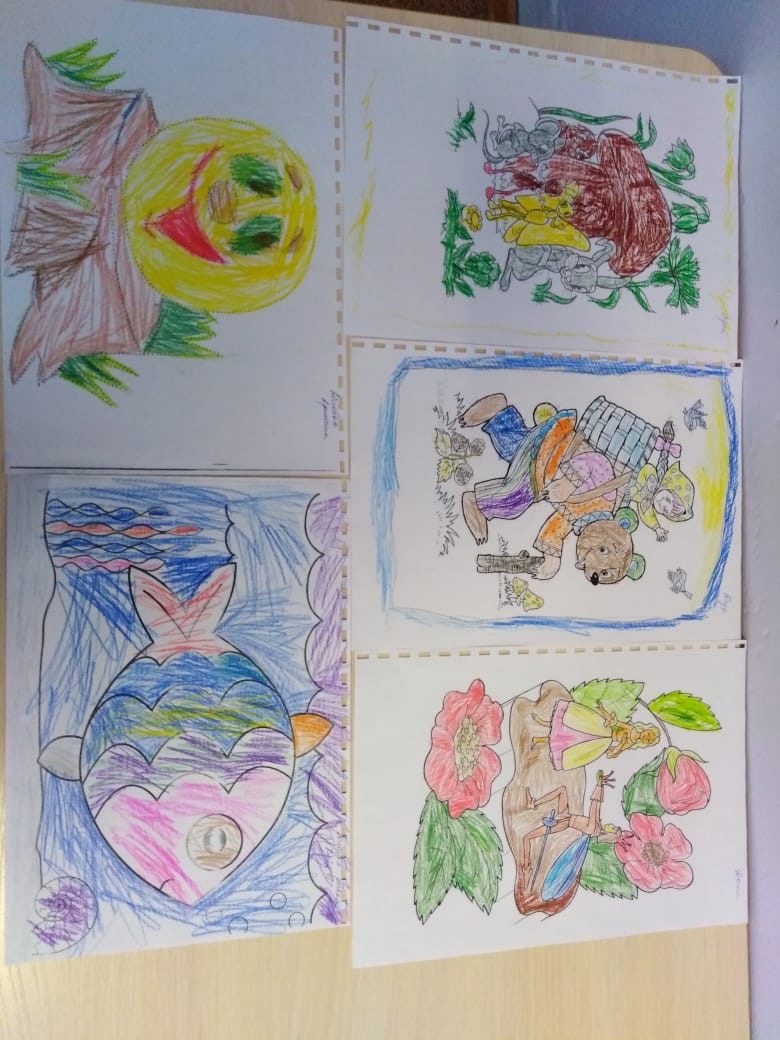 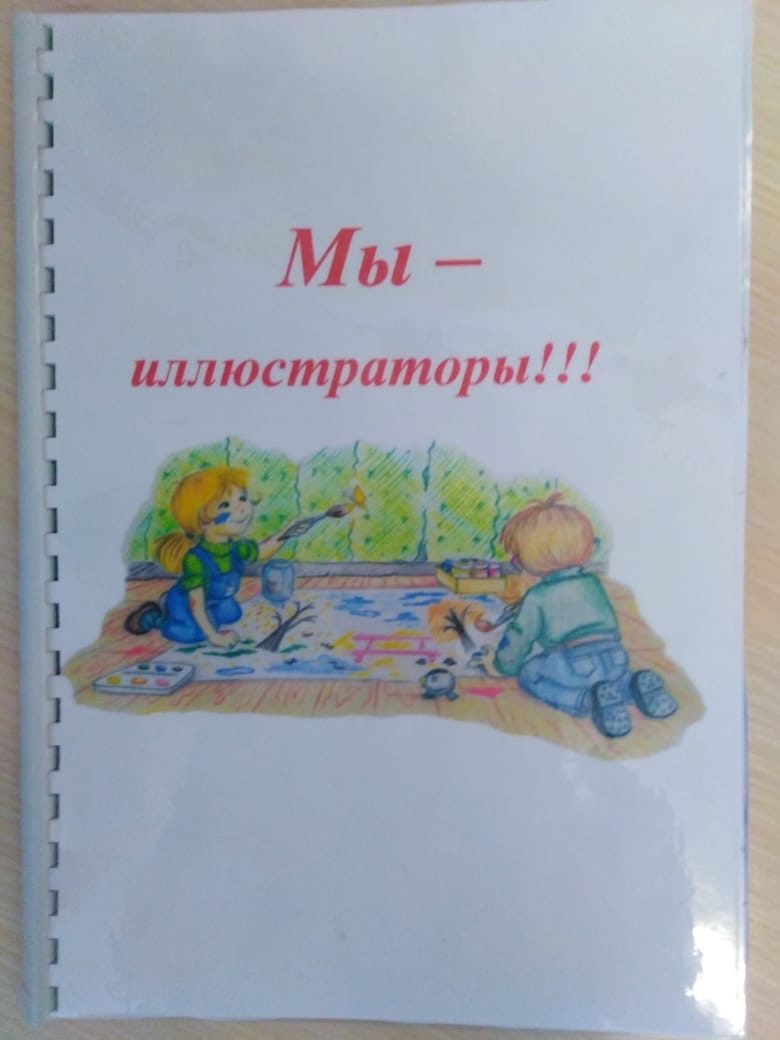                                                                                                                                                                         Рисунки детей  к сказкам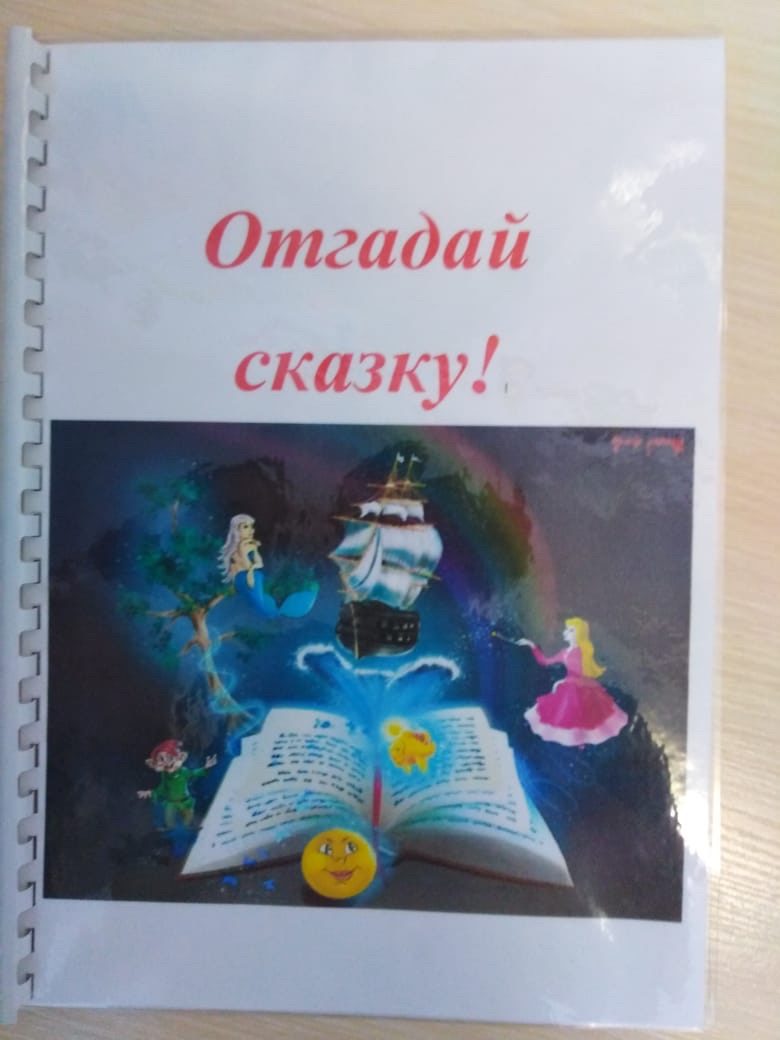                                                                                                                                                                                                          Загадки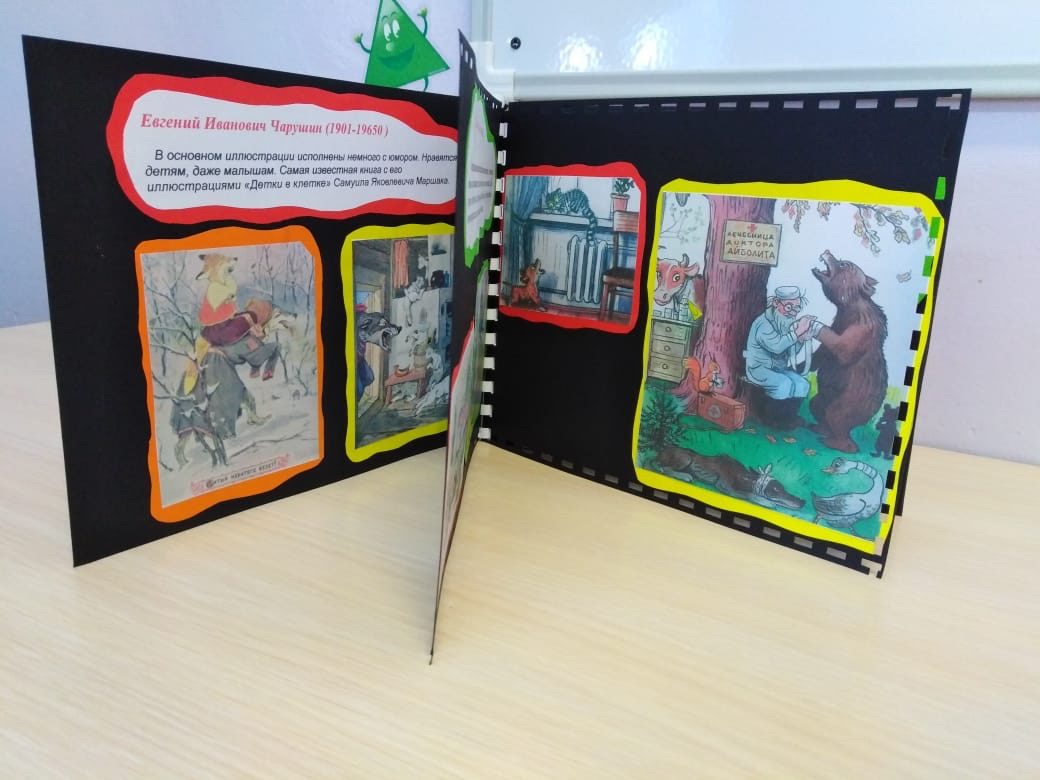                                                                                                       Альбом: Самые известные детские иллюстраторы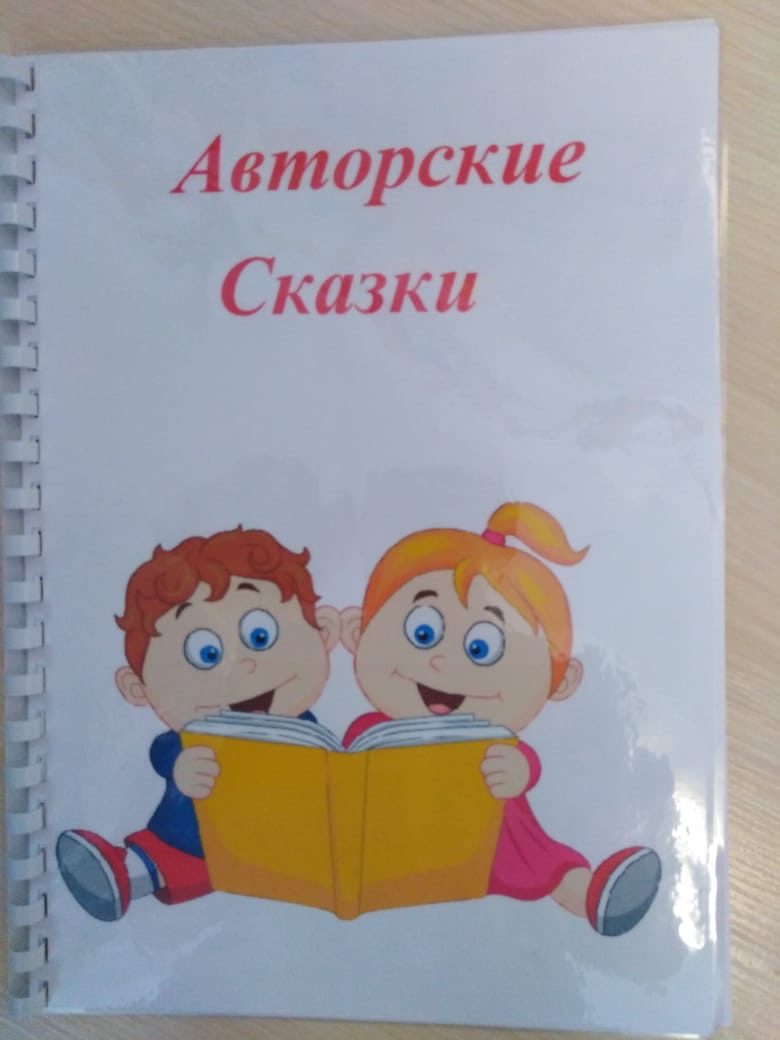                                                                                                                                                 Сказки, сочиненные детьми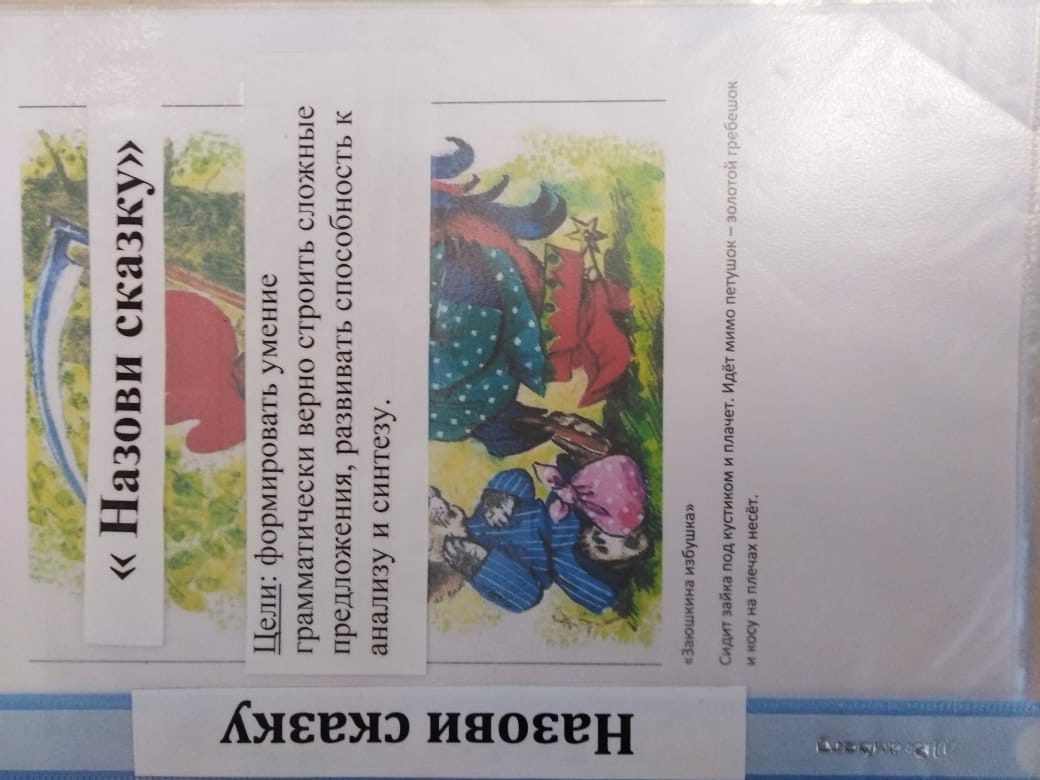 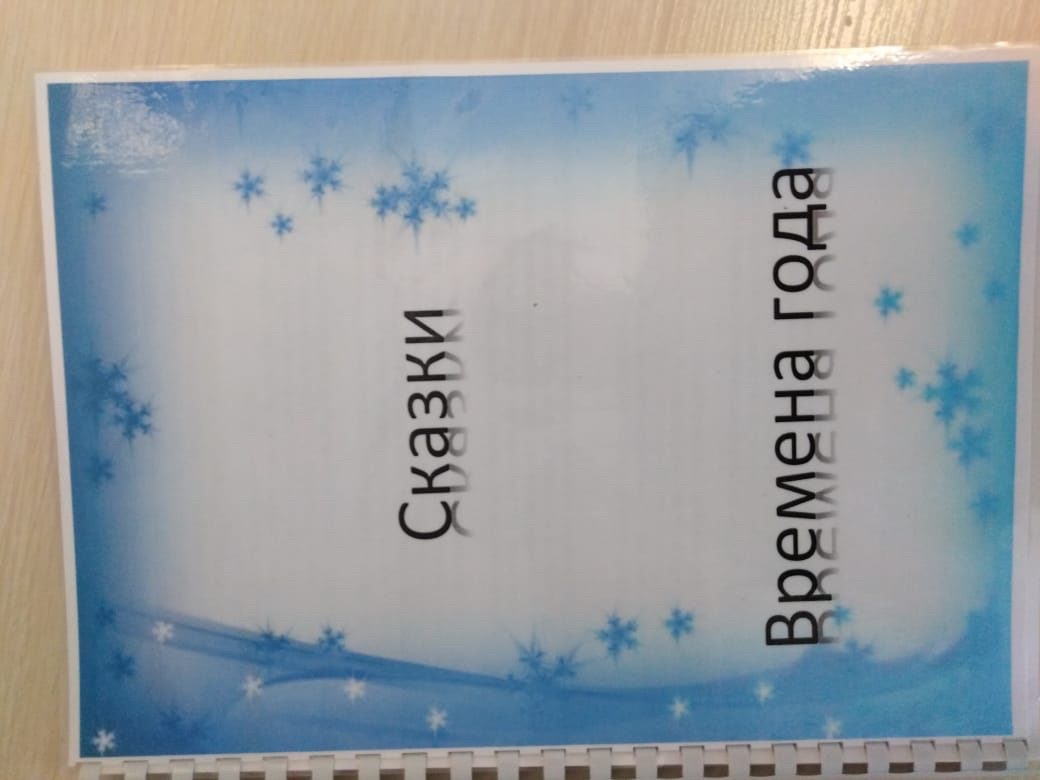 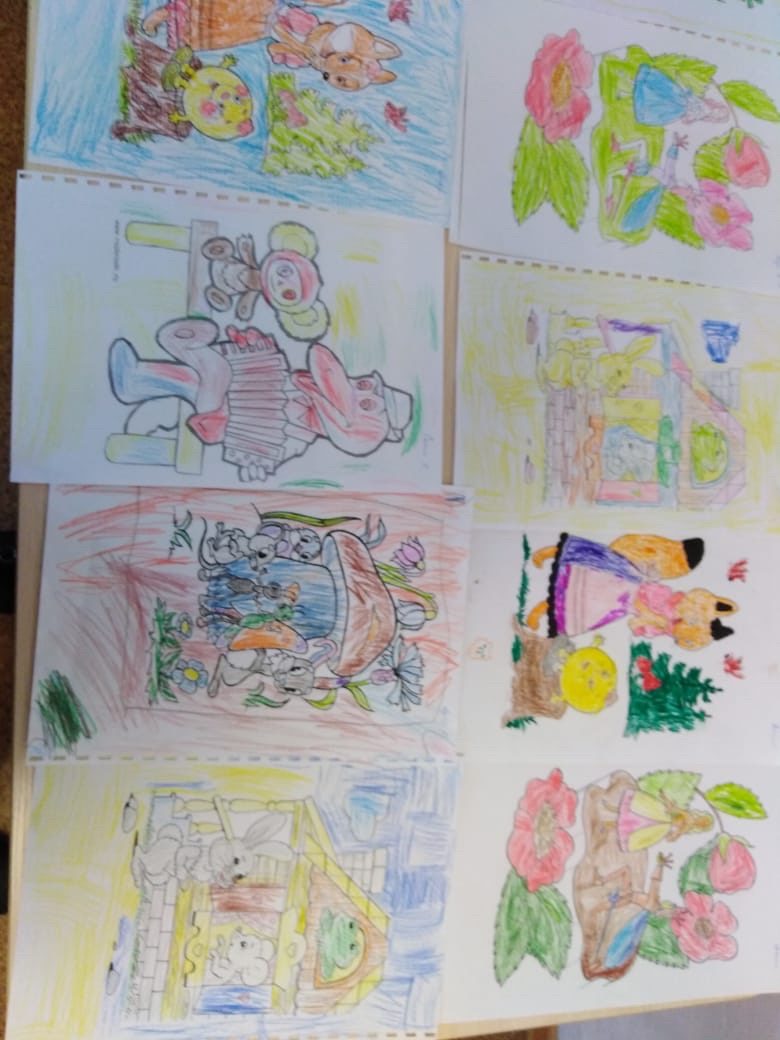                                                          -5-